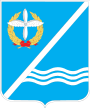 Совет Качинского муниципального округагорода Севастополя I созываРешение  IX сессии№ 5725 августа 2015 года								       пгт. КачаО повестке дня и регламенте работы седьмой сессии первого созыва	В соответствии со ст. 25 п.1  Регламента заседаний Совета внутригородского муниципального образования г. Севастополя Качинский муниципальный округРЕШИЛ:	1. Утвердить повестку дня девятой сессии Качинского муниципального округа первого созыва (прилагается)	2. Утвердить Регламент работы девятой сессии Качинского муниципального округа первого созыва (прилагается)РЕГЛАМЕНТ РАБОТЫСовета Качинского муниципального округагорода Севастополя I созыва IX сессии«    25    » августа 2015 года							  пгт. КачаПродолжительность выступлений:- С доклад и содокладами 							– до 15 минут- В прениях										–до 5 минут- По мотивам голосования 							– до 3 минут- С аргументацией и комментариями по поправкам 		– до 3 минут- В пункте повестки дня «Разное» 						- до 3 минут- Со справками, вопросами, формулировками предложений по порядку ведения 										– до 3 минутПредседатель Совета Качинского муниципального округа 						Н.М. ГерасимГлава ВМО Качинский МО, исполняющий полномочия председателя Совета, Глава местной администрацииН.М. Герасим